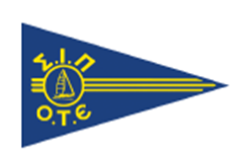 ΣΥΛΛΟΓΟΣ  ΙΣΤΙΟΠΛΟΩΝ ΠΡΟΣΩΠΙΚΟΥ ΟΤΕ	ΝΑΥΤΑΘΛΗΤΙΚΗ ΜΑΡΙΝΑ ΔΗΜΟΥ ΚΑΛΛΙΘΕΑΣ | Τ.Κ. 17602 | Τ.Θ. 78523  Προς τo :    Διοικητικό Συμβούλιο του                     Συλλόγου  Ιστϊοπλόων  Προσωπικού Ο.Τ.Ε  (Σ.Ι.Π-Ο.Τ.Ε)ΑΙΤΗΣΗ ΥΠΟΨΗΦΙΟΤΗΤΑΣ ΓΙΑ ΤΙΣ ΑΡΧΑΙΡΕΣΙΕΣ ΤΟΥ ΣΙΠ-ΟΤΕ ΤΗΝ 14-6-2023Επώνυμo:Όνομα:Πατρώνυμο:  Διεύθυνση:                                                    T.K Τηλέφωνο: E-mail:   Είμαι μέλος του σωματείου  ΣΙΠ-ΟΤΕ με δικαίωμα του εκλέγειν και του εκλέγεσθε. Επιθυμώ να θέσω υποψηφιότητα για τις αρχαιρεσίες του ΣΙΠ-ΟΤΕ  της 14ης  Ιουνίου 2023 για να εκλεγώ  ως:Μέλος της Ελεγκτικής ΕπιτροπήςΣυνημμένα υποβάλλω υπεύθυνη δήλωση ότι δεν συντρέχουν στο πρόσωπό μου τα κωλύματα και οι περιορισμοί του άρθρου 6 του καταστατικού.Παρακαλώ να συμπεριληφθώ στο σχετικό πίνακα υποψηφίων.                                                                                                                    Ημερομηνία  .…. /….. 2023                                                                                                                                        Ο Αιτών – Η Αιτούσα